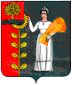 Администрация сельского поселения Верхнематренский сельсовет Добринского муниципального района Липецкой областиПОСТАНОВЛЕНИЕ17.08.2020                     с. Верхняя Матренка                        № 43О признании утратившим силуВ связи с  приведением  в  соответствие  с  действующим  законодательством нормативных  правовых  актов, руководствуясь Федеральным законом № 131-ФЗ от 6 октября 2003 года «Об общих принципах местного самоуправления в Российской Федерации», Уставом сельского поселения Верхнематренский сельсовет администрация сельского поселения Верхнематренский сельсоветПОСТАНОВЛЯЕТ:1.Признать утратившим силу постановление администрации сельского поселения Верхнематренский сельсовет Добринского муниципального района Липецкой области от 25.05.2020 г. № 29 «О Порядке проведения мониторинга и оценки качества финансового менеджмента, осуществляемого главными распорядителями средств бюджета сельского поселения Верхнематренский сельсовет Добринского муниципального района».2.Постановление вступает в силу со дня его официального обнародования.3.Контроль за выполнением настоящего постановления оставляю за собой.Глава администрации сельского поселения Верхнематренский сельсовет                                                   Н.В.Жаворонкова